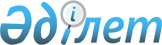 Об утверждении порядка проведения раздельных сходов местного сообщества и определения количества представителей жителей сел, микрорайонов, улиц, многоквартирных жилых домов для участия в сходе местного сообщества Мичуринского сельского округа Костанайского района Костанайской области
					
			Утративший силу
			
			
		
					Решение маслихата Костанайского района Костанайской области от 31 августа 2022 года № 199. Отменено решением маслихата Костанайского района Костанайской области от 22 декабря 2023 года № 117
      Сноска. Отменено решением маслихата Костанайского района Костанайской области от 22.12.2023 № 117 (вводится в действие по истечении десяти календарных дней после дня его первого официального опубликования).
      В соответствии с пунктом 6 статьи 39-3 Закона Республики Казахстан "О местном государственном управлении и самоуправлении в Республике Казахстан" и постановлением Правительства Республики Казахстан от 18 октября 2013 года № 1106 "Об утверждении Типовых правил проведения раздельных сходов местного сообщества" Костанайский районный маслихат РЕШИЛ:
      1. Утвердить порядок проведения раздельных сходов местного сообщества и определения количества представителей жителей сел, микрорайонов, улиц, многоквартирных жилых домов для участия в сходе местного сообщества Мичуринского сельского округа Костанайского района Костанайской области согласно приложению 1 к настоящему решению.
      2. Утвердить количественный состав представителей жителей сел, микрорайонов, улиц, многоквартирных жилых домов для участия в сходе местного сообщества Мичуринского сельского округа Костанайского района Костанайской области согласно приложению 2 к настоящему решению.
      3. Настоящее решение вводится в действие по истечении десяти календарных дней после дня его первого официального опубликования. Порядок проведения раздельных сходов местного сообщества и определения количества представителей жителей сел, микрорайонов, улиц, многоквартирных жилых домов для участия в сходе местного сообщества Мичуринского сельского округа Костанайского района Костанайской области Глава 1. Общие положения
      1. Настоящий порядок проведения раздельных сходов местного сообщества и определения количества представителей жителей сел, микрорайонов, улиц, многоквартирных жилых домов для участия в сходе местного сообщества Мичуринского сельского округа Костанайского района Костанайской области (далее - порядок) разработан в соответствии с пунктом 6 статьи 39-3 Закона Республики Казахстан "О местном государственном управлении и самоуправлении в Республике Казахстан", постановлением Правительства Республики Казахстан от 18 октября 2013 года № 1106 "Об утверждении Типовых правил проведения раздельных сходов местного сообщества" и устанавливает порядок проведения раздельных сходов местного сообщества жителей сел, микрорайонов, улиц, многоквартирных жилых домов Мичуринского сельского округа.
      2. В настоящих Правилах используются следующие основные понятия:
      1) местное сообщество - совокупность жителей (членов местного сообщества), проживающих на территории соответствующей административно-территориальной единицы, в границах которой осуществляется местное самоуправление, формируются и функционируют его органы;
      2) раздельный сход местного сообщества - непосредственное участие жителей (членов местного сообщества) села, микрорайона, улицы, многоквартирного жилого дома в избрании представителей для участия в сходе местного сообщества. Глава 2. Порядок проведения раздельных сходов местного сообщества
      3. Для проведения раздельного схода местного сообщества территория Мичуринского сельского округа подразделяется на участки (села, микрорайоны, улицы, многоквартирные жилые дома).
      4. На раздельных сходах местного сообщества села, микрорайона, улицы, многоквартирного жилого дома избираются представители для участия в сходе местного сообщества в количестве не более трех человек.
      5. Раздельный сход местного сообщества созывается и организуется акимом Мичуринского сельского округа.
      6. О времени, месте созыва раздельных сходов местного сообщества и обсуждаемых вопросах население местного сообщества оповещается акимом Мичуринского сельского округа не позднее, чем за десять календарных дней до дня его проведения через средства массовой информации и официальные интернет ресурсы местных исполнительных органов.
      7. Проведение раздельного схода местного сообщества в пределах села, микрорайона, улицы, многоквартирного жилого дома организуется акимом Мичуринского сельского округа.
      При наличии в пределах микрорайона или улицы многоквартирных домов раздельные сходы многоквартирного дома не проводятся.
      8. Перед открытием раздельного схода местного сообщества проводится регистрация присутствующих жителей соответствующего села, микрорайона, улицы, многоквартирного жилого дома имеющих право в нем участвовать в соответствии с пунктом 1 статьи 39-3 Закона Республики Казахстан "О местном государственном управлении и самоуправлении в Республике Казахстан".
      Раздельный сход местного сообщества считается состоявшимся при участии не менее десяти процентов жителей (членов местного сообщества), проживающих в данном селе, микрорайоне, улице, многоквартирном жилом доме и имеющих право в нем участвовать.
      9. Раздельный сход местного сообщества открывается акимом Мичуринского сельского округа или уполномоченным им лицом.
      Председателем раздельного схода местного сообщества является аким Мичуринского сельского округа или уполномоченное им лицо.
      Для оформления протокола раздельного схода местного сообщества открытым голосованием избирается секретарь.
      10. Кандидатуры представителей жителей села, микрорайона, улицы, многоквартирного жилого дома для участия в сходе местного сообщества выдвигаются участниками раздельного схода местного сообщества в соответствии с количественным составом, утвержденным Костанайским районным маслихатом.
      11. Голосование проводится открытым способом персонально по каждой кандидатуре. Избранными считаются кандидаты, набравшие наибольшее количество голосов участников раздельного схода местного сообщества.
      12. На раздельном сходе местного сообщества ведется протокол, который подписывается председателем и секретарем и передается в течение двух рабочих дней в аппарат акима Мичуринского сельского округа. Количественный состав представителей жителей сел, микрорайонов, улиц, многоквартирных жилых домов для участия в сходе местного сообщества Мичуринского сельского округа Костанайского района Костанайской области
					© 2012. РГП на ПХВ «Институт законодательства и правовой информации Республики Казахстан» Министерства юстиции Республики Казахстан
				
      Секретарь Костанайского районного маслихата 

М. Сартов
Приложение 1к решению маслихатаот 31 августа 2022 года№ 199Приложение 2к решению маслихатаот 31 августа 2022 года№ 199
№
Наименование населенного пункта, микрорайона, улицы, многоквартирного жилого дома
Количество представителей жителей микрорайона, улицы и многоквартирного жилого дома села (человек)
1
Для жителей села Мичуринское в разрезе микрорайонов, улиц, многоквартирных жилых домов
Для жителей села Мичуринское в разрезе микрорайонов, улиц, многоквартирных жилых домов
улица Арман
1
улица Аубакирова 
1
улица Комсомольская
1
улица Ленина 
1
улица Лесная 
1
улица Мира
1
улица Мичурина
1
микрорайон Южный
2
микрорайон Восточный
2
улица Новая
1
улица Озерная 
1
улица Олимпийская
1
улица Садовая
1
улица Строительная 
1
улица Тепличная
1
улица Черного
1
улица Школьная 
1
улица Кроликоферма
1
2
Для жителей села Алтынсарино в разрезе улиц
Для жителей села Алтынсарино в разрезе улиц
улица Новая
1
улица Новостройка
1
улица Озерная
1
улица Садовая
1
улица Строительная
1
улица Школьная 
1
улица Кирпичная
1
3
Для жителей села Садовое в разрезе улиц
Для жителей села Садовое в разрезе улиц
улица 70 лет Октября
1
улица Ленина
1
улица Магистральная
1
улица Строительная
1
улица Новая
1
улица Озерная
1
улица Садовая 
1